ПОЛОЖЕНИЕ (РЕГЛАМЕНТ) ОБ ОТКРЫТЫХ СОРЕВНОВАНИЯХ ПО КОНКУРУ МУНИЦИПАЛЬНОГО ОБРАЗОВАНИЯ «МУРИНСКОЕ ГОРОДСКОЕ ПОСЕЛЕНИЕ», посвященных Дню РоссииМУРИНСКИЕ КОННЫЕ ИГРЫКонкур - LL; Конкур (лошади до  в холке)ОБЩАЯ ИНФОРМАЦИЯОткрытые соревнования по конкуру муниципального образования «Муринское городское поселение», посвященные Дню России (далее - Соревнования) проводятся с целью:популяризации конного спорта на территории муниципального образования «Муринское городское поселение» и муниципального образования «Всеволожский муниципальный район» Ленинградской области;выявления сильнейших спортсменов по конкуру;повышение туристской привлекательности муниципального образования «Муринское городское поселение» Всеволожского муниципального района Ленинградской области (далее – муниципальное образование);развитие спортивного туризма в муниципальном образовании. ОБЩИЕ УСЛОВИЯСоревнования проводятся в соответствии с:- Правилами вида «Конный спорт» (Приложение к приказу Министерства спорта Российской Федерации от «27» сентября . № 774);- Ветеринарным Регламентом ФКСР, редакция 2, утв. Решением Бюро ФКСР Б 26 - 10/22 от 28.10.2022, действ. с 01.01.2023г- Регламентом ФКСР по конному спорту, с изм. на 01.01.2023 г.- Всеми действующими поправками к указанным выше документам, принятыми в установленном порядке и опубликованными ФКСР.ОРГАНИЗАТОРЫ1. ФЕДЕРАЦИЯ КОННОГО СПОРТА ЛЕНИНГРАДСКОЙ ОБЛАСТИАдрес: Ленинградская область, Всеволожский р-н, пос. Энколово, ул. Шоссейная, д.2В(19) Телефон/факс: +7 (921) 751-58-10e-mail: fks.lo.n@yandex.ru2. КСК «Виннер» Адрес: Ленинградская область, г.Мурино, Институтский проезд, д.33. МКУ «Центр муниципальных услуг» муниципального образования «Муринское городское поселение» Всеволожского муниципального района Ленинградской областиОбщее руководство подготовкой и проведением Соревнований возлагается на Оргкомитет: - КСК «Виннер» в лице Директора соревнований Тимову Ксению Андреевну Тел. (921) 927-72-16- МКУ «Центр муниципальных услуг» муниципального образования «Муринское городское поселение» Всеволожского муниципального района Ленинградской области (далее – МКУ «ЦМУ»).Ответственность за первичное согласование положения и порядка проведения соревнований несёт РОО «Федерация конного спорта Ленинградской области». Ответственность за проведение соревнований несет Главная судейская коллегия. Оргкомитет и Главная судейская коллегия оставляют за собой право вносить изменения в программу соревнований в случае непредвиденных обстоятельств. Федерация конного спорта России и Федерация конного спорта Ленинградской области не несут ответственности по вопросам финансовых обязательств Оргкомитета.Ответственность за подготовку мест проведения соревнований, организацию приема делегаций, размещение, медицинское и ветеринарное обслуживание, обеспечение техники безопасности в период соревнований возлагается на КСК «Виннер».Ответственность за здоровье и сохранность жизни участников в пути следования и во время проведения соревнований возлагается на представителей команд и участников Соревнований.Ответственность за судейство соревнований возлагается на судейскую коллегию в составе:ГЛАВНАЯ СУДЕЙСКАЯ КОЛЛЕГИЯ И ОФИЦИАЛЬНЫЕ ЛИЦАТЕХНИЧЕСКИЕ УСЛОВИЯПРИГЛАШЕНИЯ И ДОПУСКДОПУСК К УЧАСТИЮ В СОРЕВНОВАНИЯХ:ЗАЯВКИПредварительные заявки подаются до 18:00 09 июня 2023 года по e-mail: kristina-zaritskaya@mail.ruВАЖНО! Мандатная комиссия проводится удаленно. Все изменения, уточнения и  документы, необходимые для допуска спортсмена, направляются вместе с предварительной/окончательной заявкой в виде фотографий или скан-копий на e-mailВ отношении спортсменов, которые без уважительной причины не примут участия в соревнованиях, могут быть применены штрафные санкции в размере однократного стартового взноса, при неуплате которых им будет отказано в участии в соревнованиях на базе КСК "Виннер".К уважительным причинам относятся: 	-ветеринарные показания в отношении лошади (подтвержденные документально);-медицинские показания в отношении всадника (подтвержденные документально);-форс-мажорные обстоятельства, обусловленные погодными явлениями или иными обстоятельствами непреодолимой силыУЧАСТИЕНа мандатную комиссию должны быть предоставлены следующие документы:заявка по форме (с указанием роста для лошадей до  в холке);документ, позволяющий идентифицировать лошадь/пони (паспорт ФКСР, FEI, паспорт ВНИИК, ветеринарный паспорт, племенное свидетельство)медицинское заключение о допуске к тренировочным мероприятиям и к участию в спортивных соревнованиях. Справка заверяется подписью врача по спортивной медицине и его личной печатью. Справка на участие в спортивных соревнованиях подписывается врачом по спортивной медицине с расшифровкой фамилии, имени, отчества и заверяется печатью медицинской организации, имеющей лицензию на осуществление медицинской деятельности, предусматривающей работы (услуги) по лечебной физкультуре и спортивной медицине.для спортсменов, которым на день проведения соревнования не исполнилось 18 лет, требуется нотариально заверенные доверенность (заявление) тренеру от родителей или законного опекуна на право действовать от их имени и разрешение на участие в соревнованиях по конному спорту;      действующий страховой полис или уведомление ФКСР об оформлении страховки через ФКСР;Ветеринарному врачу соревнований при въезде на территорию проведения соревнований предоставляется ветеринарное свидетельство (сертификат)Всадники, не достигшие 16 лет, не могут принимать участие в соревнованиях на лошадях моложе 6-ти лет.ВЕТЕРИНАРНЫЕ АСПЕКТЫЖЕРЕБЬЕВКА УЧАСТНИКОВПРОГРАММА СОРЕВНОВАНИЙХХ:ХХ – Время будет определено на мандатной комиссииОПРЕДЕЛЕНИЕ ПОБЕДИТЕЛЕЙ И ПРИЗЕРОВНАГРАЖДЕНИЕРАЗМЕЩЕНИЕЛошадиДенники предоставляются на время проведения турнираПриезд:Время и дата прибытия лошадей должны быть поданы в КСК «Виннер» в срок до 09.06.2023г.ФИНАНСОВЫЕ УСЛОВИЯСТРАХОВАНИЕОтветственность Организаторов перед участниками и третьими лицами – в соответствии с Федеральным Законом «О физической культуре и спорте в Российской Федерации» от 23 ноября  2007 года.УТВЕРЖДАЮДиректор МКУ «Центр муниципальных услуг» МО «Муринское городское поселение»	 С.В. Смирнова«___»____________ 2023г.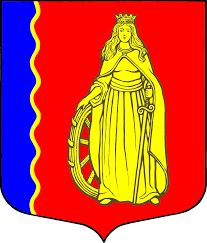 СОГЛАСОВАНОЗаместитель главы администрацииМО «Муринское городское поселение»	  Г.В. Левина«___»____________ 2023г.УТВЕРЖДАЮПрезидент Федерацииконного спорта Ленинградской области ________________В.Л. Локтионов «___»____________ 2023г.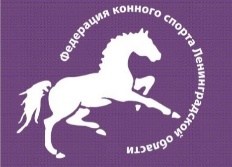 СОГЛАСОВАНОЗаместитель главы администрацииМО «Муринское городское поселение»	  Г.В. Левина«___»____________ 2023г.СТАТУС СОРЕВНОВАНИЙ:Клубные, муниципальныеВ рамках соревнований проводится открытая тренировка для всадников 7-8 лет на лошадях до  в холкеКАТЕГОРИЯ СОРЕВНОВАНИЙ:Открытые/ЛичныеДАТА, МЕСТО И ВРЕМЯ ПРОВЕДЕНИЯ:11 июня .Начало в 11:00ДАТА, МЕСТО И ВРЕМЯ ПРОВЕДЕНИЯ:КСК «Виннер»Адрес: Ленинградская область, г. Мурино, Институтский проезд, д.3Регистрационные данныев ФГИС "Меркурий"RU22181521 (Цербер RU047: 49362594)Муринский конно-спортивный клуб Адрес: Ленинградская область, г. Мурино, Институтский проезд, д.3ФИОКатегорияРегионГлавный судья Разбитная Е.А.СС ВКСанкт-ПетербургСудья-член Гранд ЖюриЛукина Н.Д.СС 1КЛенинградская областьКурс-ДизайнерЩербакова Т.М.СС 1КСанкт-ПетербургАссистент КД Петровская А.СС 3КЛенинградская областьГлавный секретарьЗарицкая К.В.СС ВКСанкт-ПетербургСудья-секретарьКадыралиева А.В.СС 2КЛенинградская областьШеф-стюардБондаренко Е.С.СС 1КЛенинградская областьАссистент ШСКалинина О.В.СС 2КСанкт-ПетербургВетеринарный врачКрутина О.А.Соревнования проводятсяНа открытом грунте Тип грунта:ЕврогрунтРазмеры боевого поля:34 х 62мРазминка проводитсяНа закрытом грунтеТип грунта:ЕврогрунтРазмеры боевого поля:20 х 60мКатегории приглашенных участников:Мужчины и женщины, юноши и девушки, мальчики и девочки, всадники на лошадях до  в холкеКоличество лошадей на одного всадникаНе более 3-х в каждой дисциплине Количество стартов на одну лошадьпри высоте препятствий до  включительно - не более 3-х в день. Для лошадей 4-х и 5-ти лет, не зависимо от высоты препятствий - не более 2-х маршрутов в день.Количество всадников на одну лошадьДля лошадей 6-ти лет и старше:- в маршрутах до  (включительно) –  допускается участие 2-х спортсменов на одной лошади в течение всего турнира, в том числе и в одном маршрутеДля лошадей 4-х и 5-ти лет – один всадникКоличество стартов на лошадь с высотой в холке до  Не более 3-х в деньКатегория участниковУсловия допускаКонкур - LL Зачет «Открытый класс» (Мужчины и женщины, юноши и девушки) Мужчины и женщины 16 лет (.р.) и старшеЮноши и девушки 15-18 лет (2008 – 2005г.р.). Всадники 15 лет (.р.) - на лошадях 6 лет  (.р.)  и старше. Всадники 16 лет (.р.) и старше - на лошадях 4 лет (.р.) и старше.Конкур - LL Зачет «Дети» Мальчики и девочкиМальчики и девочки 10-14 лет (2013 – .р.)на лошадях 6 лет (.р.) и старшеКонкур - высота в холке до .Всадники на лошадях до  в холке (пони)Мальчики и девочки 9-16 лет (2014 – .р.)на лошадях до  в холке (пони) 6 лет (.р.) и старше Пони от 110 до  в холке - спортсмены не старше 14-ти лет. Маршруты не выше .Пони 131 -  в холке - всадник до 16 лет. ДОПУСК К ОТКРЫТОЙ ТРЕНИРОВКЕ: Всадники 7-8 лет (2016-2015г.г.р.) на лошадях 6 лет (.р.) и старше высотой в холке до . Маршруты не выше .Состояние здоровья лошадей должно быть подтверждено ветеринарным свидетельством установленного образца. Обязательно наличие серологических исследований и профилактических прививок в соответствии с эпизоотической обстановкой в регионе.Ветеринарная выводка заменяется осмотром по прибытии.Жеребьёвка участников состоится 10 июня 2023 года в 15:00 на основании поданных заявок10.06.2310.00-15:00Мандатная комиссия. Внимание, мандатная комиссия проходит удаленно, все уточнения и изменения по эл. почте - kristina-zaritskaya@mail.ru  Мандатная комиссия. Внимание, мандатная комиссия проходит удаленно, все уточнения и изменения по эл. почте - kristina-zaritskaya@mail.ru  Мандатная комиссия. Внимание, мандатная комиссия проходит удаленно, все уточнения и изменения по эл. почте - kristina-zaritskaya@mail.ru  Мандатная комиссия. Внимание, мандатная комиссия проходит удаленно, все уточнения и изменения по эл. почте - kristina-zaritskaya@mail.ru  11.06.23ХХ:ХХМаршрут № 1.1Кавалетти «На стиль всадника»Клубные соревнованияМаршрут № 1.1Кавалетти «На стиль всадника»Клубные соревнованияМаршрут № 1.1Кавалетти «На стиль всадника»Клубные соревнованияМаршрут № 1.1Кавалетти «На стиль всадника»Клубные соревнования11.06.23Зачет «С хэндлером»Открытая клубная тренировкаЗачет «С хэндлером»Открытая клубная тренировка- всадники 7-9 лет (2016-2014 г.р.) на пони 6 лет (2017 г.р.) и старшев сопровождении хэндлера 18 лет и старше- всадники 7-9 лет (2016-2014 г.р.) на пони 6 лет (2017 г.р.) и старшев сопровождении хэндлера 18 лет и старше11.06.23Зачет «Дети на пони»Открытая клубная тренировкаЗачет «Дети на пони»Открытая клубная тренировка- всадники 7-9 лет (2016-2014 г.р.) на пони 6 лет (2017 г.р.) и старше- всадники 7-9 лет (2016-2014 г.р.) на пони 6 лет (2017 г.р.) и старше11.06.23Зачет «Дети»Зачет «Дети»- всадники 10-14 лет (2013-2009 г.р.) на лошадях 6 лет (2017 г.р.) и старше- всадники 10-14 лет (2013-2009 г.р.) на лошадях 6 лет (2017 г.р.) и старше11.06.23Зачет «Открытый класс»Зачет «Открытый класс»- всадники 15 лет (2008 г.р.) и старше на лошадях 4 лет (2019 г.р.) и старше. Всадники, не достигшие 16 лет, не могут принимать участие в соревнованиях на лошадях моложе 6-ти лет- всадники 15 лет (2008 г.р.) и старше на лошадях 4 лет (2019 г.р.) и старше. Всадники, не достигшие 16 лет, не могут принимать участие в соревнованиях на лошадях моложе 6-ти лет11.06.23Маршрут № 1.2Кавалетти в две фазы «На стиль всадника»Клубные соревнованияМаршрут № 1.2Кавалетти в две фазы «На стиль всадника»Клубные соревнованияМаршрут № 1.2Кавалетти в две фазы «На стиль всадника»Клубные соревнованияМаршрут № 1.2Кавалетти в две фазы «На стиль всадника»Клубные соревнования11.06.23Зачет «Дети на пони»Открытая клубная тренировкаЗачет «Дети на пони»Открытая клубная тренировка- всадники 7-9 лет (2016-2014 г.р.) на пони 6 лет (2017 г.р.) и старше- всадники 7-9 лет (2016-2014 г.р.) на пони 6 лет (2017 г.р.) и старше11.06.23Зачет «Дети»Зачет «Дети»- всадники 10-14 лет (2013-2009 г.р.) на лошадях 6 лет (2017 г.р.) и старше- всадники 10-14 лет (2013-2009 г.р.) на лошадях 6 лет (2017 г.р.) и старше11.06.23Зачет «Открытый класс»Зачет «Открытый класс»- всадники 15 лет (2008 г.р.) и старше на лошадях 4 лет (2019 г.р.) и старше. Всадники, не достигшие 16 лет, не могут принимать участие в соревнованиях на лошадях моложе 6-ти лет- всадники 15 лет (2008 г.р.) и старше на лошадях 4 лет (2019 г.р.) и старше. Всадники, не достигшие 16 лет, не могут принимать участие в соревнованиях на лошадях моложе 6-ти лет11.06.23Маршрут № 1.3Высота препятствий 40-50 см. «Приближенно к норме» (табл. В2) Клубные соревнованияМаршрут № 1.3Высота препятствий 40-50 см. «Приближенно к норме» (табл. В2) Клубные соревнованияМаршрут № 1.3Высота препятствий 40-50 см. «Приближенно к норме» (табл. В2) Клубные соревнованияМаршрут № 1.3Высота препятствий 40-50 см. «Приближенно к норме» (табл. В2) Клубные соревнования11.06.23Зачет «Дети на пони»Открытая клубная тренировкаЗачет «Дети на пони»Открытая клубная тренировкаЗачет «Дети на пони»Открытая клубная тренировка- всадники 7-9 лет (2016-2014 г.р.) на пони 6 лет (2017 г.р.) и старше11.06.23Зачет «Дети»Зачет «Дети»Зачет «Дети»Всадники 10-14 лет (2013-2009 г.р.) на лошадях 6 лет (2017 г.р.) и старше11.06.23Зачет «Открытый класс»Зачет «Открытый класс»Зачет «Открытый класс»Всадники 15 лет (2008 г.р.) и старше на лошадях 4 лет (2019 г.р.) и старшеВсадники, не достигшие 16 лет, не могут принимать участие в соревнованиях на лошадях моложе 6-ти лет.11.06.23Маршрут № 2Высота препятствий 60 см. Высота препятствий 70 см. Высота препятствий 80 см. «Скоростной» (Ст.XI-16.4.2.1, табл. В2) Конкур -LL; Конкур - лошади до 150 см в холкеМуниципальные соревнованияМаршрут № 2Высота препятствий 60 см. Высота препятствий 70 см. Высота препятствий 80 см. «Скоростной» (Ст.XI-16.4.2.1, табл. В2) Конкур -LL; Конкур - лошади до 150 см в холкеМуниципальные соревнованияМаршрут № 2Высота препятствий 60 см. Высота препятствий 70 см. Высота препятствий 80 см. «Скоростной» (Ст.XI-16.4.2.1, табл. В2) Конкур -LL; Конкур - лошади до 150 см в холкеМуниципальные соревнованияМаршрут № 2Высота препятствий 60 см. Высота препятствий 70 см. Высота препятствий 80 см. «Скоростной» (Ст.XI-16.4.2.1, табл. В2) Конкур -LL; Конкур - лошади до 150 см в холкеМуниципальные соревнования11.06.23Всадники на лошадях до 150см в холкеВсадники на лошадях до 150см в холкеВсадники на лошадях до 150см в холкеМальчики и девочки 9-16 лет (2014 – 2007 г.р.) на лошадях до 150 см в холке (пони) 6 лет (2017 г.р.) и старше Пони от 110 до 130 см в холке - спортсмены не старше 14-ти лет. 11.06.23Зачет «Дети»Зачет «Дети»Зачет «Дети»Всадники 10-14 лет (2013-2009 г.р.) на лошадях 6 лет (2017 г.р.) и старше11.06.23Зачет «Открытый класс»Зачет «Открытый класс»Зачет «Открытый класс»Всадники 15 лет (2008 г.р.) и старше на лошадях 4 лет (2019 г.р.) и старшеВсадники, не достигшие 16 лет, не могут принимать участие в соревнованиях на лошадях моложе 6-ти лет.11.06.23ХХ:ХХМаршрут № 3Высота препятствий 90 см.   Высота препятствий 100 см.   Высота препятствий 110 см«В две фазы» (Статья XI -35, п.2.5 , табл. В2) Конкур –LLМуниципальные соревнованияМаршрут № 3Высота препятствий 90 см.   Высота препятствий 100 см.   Высота препятствий 110 см«В две фазы» (Статья XI -35, п.2.5 , табл. В2) Конкур –LLМуниципальные соревнованияМаршрут № 3Высота препятствий 90 см.   Высота препятствий 100 см.   Высота препятствий 110 см«В две фазы» (Статья XI -35, п.2.5 , табл. В2) Конкур –LLМуниципальные соревнованияМаршрут № 3Высота препятствий 90 см.   Высота препятствий 100 см.   Высота препятствий 110 см«В две фазы» (Статья XI -35, п.2.5 , табл. В2) Конкур –LLМуниципальные соревнования11.06.23ХХ:ХХОбщий зачётВсадники 10 лет (2013 г.р.) и старше на лошадях 4 лет (2019 г.р.) и старше.Допускаются всадники 10-16 лет на лошадях от 131 до 150 см в холкеВсадники, не достигшие 16 лет, не могут принимать участие в соревнованиях на лошадях моложе 6-ти лет.Всадники 10 лет (2013 г.р.) и старше на лошадях 4 лет (2019 г.р.) и старше.Допускаются всадники 10-16 лет на лошадях от 131 до 150 см в холкеВсадники, не достигшие 16 лет, не могут принимать участие в соревнованиях на лошадях моложе 6-ти лет.Всадники 10 лет (2013 г.р.) и старше на лошадях 4 лет (2019 г.р.) и старше.Допускаются всадники 10-16 лет на лошадях от 131 до 150 см в холкеВсадники, не достигшие 16 лет, не могут принимать участие в соревнованиях на лошадях моложе 6-ти лет.Победители и призеры определяются в каждом маршруте в каждом зачёте.  Церемония награждения проводится в пешем/конном строю. МКУ «ЦМУ» несет расходы по награждению:- победителей и призеров отдельных этапов соревнований - медалями, дипломами и кубками;- победителей и призеров Маршрута № 2 зачета «Открытый класс» на высоте препятствий 80 см - медалями, дипломами, кубками памятными подарками (подарочными сертификатами спортивного магазина «СпортМастер»);- участников соревнований в номинациях: «Стремление к Победе», «Лучший тренер», «Самый юный участник» - грамотами и призовой продукцией – статуэтками. Размещение лошадей:  +7 965-025-99-351500 руб. в день с сеном. Количество денников ограничено.